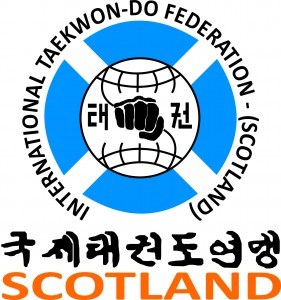 ITF ScotlandCHILD PROTECTION POLICY STATEMENT AND AIMSPolicy statementITF Scotland has a duty of care to safeguard all children involved in our local clubs from harm. All children have a right to protection, and the needs of disabled children and others who may be particularly vulnerable must be taken into account. ITF Scotland will ensure the safety and protection of all children involved in our classes and competitions through adherence to the Child Protection guidelines adopted by this organisation.

A child is defined as a person under the age of 18 (The Children Act 1989).

Policy aimsThe aim of the ITF Scotland’s Child Protection Policy is to promote good practice by ensuring that:the welfare of the child is paramountall children, whatever their age, culture, disability, gender, language, racial origin, religious beliefs and/or sexual identity have the right to protection from abuseall suspicions and allegations of abuse and poor practice will be taken seriously and responded to swiftly and appropriatelyall staff (paid/unpaid) working in our organisation have a responsibility to report concerns to the Child Protection officerall children and young people are provided with appropriate safety and protection whilst in the care of our instructors.all staff /volunteers make informed and confident responses to specific child protection issues. This may involve information regarding a child being recorded and passed onto the relevant agencies to investigate.If you have any questions regarding ITF Scotland Child Protection Statement or Policy Aims please speak to the club instructor or contact our Child Protection Officer.